2023 MANDATORY IN-SERVICE TRAINING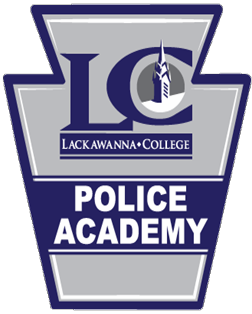 LACKAWANNA COLLEGE POLICE ACADEMYKevin F. MahoneyDirector of Academy Operations2 Day and Weekend Classes: 9:00 AM – 4:00 PMEvening Classes: 6:00 PM – 10:00 PMProper dress is required. (Business casual/Uniform) Smoking is prohibited.ALL REGISTRATIONS MUST BE MADE BY THE DEPARTMENT CHIEF OR TRAINING OFFICER! INDIVIDUAL OFFICERS ARE NOT PERMITTED TO REGISTER. YOU WILL NOT BE ALLOWED ENTRY UNLESS PRE-REGISTERED.
REGISTRATIONS MUST BE MADE BY EMAIL: The following information MUST be included for registration: Department name, Name of officer, MPOETC#, Officer’s email address.Registrations are to be emailed to: mistregistration@lackawanna.edu.  Any questions are also to be directed to the above email. Phone inquiries will not be entertained as they interrupt the efficiency of the office environment. Thank you.All officers are still required to complete 12 hours of in-service training to maintain their Municipal Police Officer certification. Four (4) courses totaling 12 hours will be provided by Lackawanna College at no cost to certified municipal police officers and/or county detectives (Those officers whose records are maintained in the Training and Certification System (TACS) by MPOETC). Departments will not be billed for these officers.SPECIAL NOTICEIn 2023, Legal Updates and Tactical Communication courses from MPOETC are mandatory courses and must be taken by every officer. Criminal Investigations and Officer Wellness are elective courses.Departments that are not maintained in TACS, but are authorized to attend the MPOETC courses, are responsible for payment of $25 per officer. There is a separate process in place for these departments/officers. Please contact our office for further information if you belong to one of these agencies. Again, please contact only via email to mistregistration@lackawanna.edu.COURSE SCHEDULES ARE SUBJECT TO CHANGE WITHOUT NOTICE. CLASSES MAY BE CANCELLED, POSTPONED, OR CHANGED TO A DIFFERENT VENUE DUE TO UNFORSEEN CIRCUMSTANCES. Officers arriving late or leaving early will not be credited for training.  Cell phones, ETC. are not permitted during class.2023 IN-SERVICE TRAINING LOCATIONSBloomsburg University, 400 East 2nd ST, Bloomsburg, PA (Monty’s Dinner, 1381 Petit Way)Carbon County EMA, 1264 Emergency Lane, Nesquehoning, PAChinchilla Hose Company, 104 Shady Lane Rd, Chinchilla, PAKingston Fire Department, 600 Wyoming Ave, Kingston, PALackawanna College, Angeli Hall, 501 Vine St, Scranton, PALackawanna College, Hazleton Center, 2 East Broad St., Hazleton, PALackawanna College, Lake Region Center, 8 Silk Mill Drive, Hawley, PAMontrose Boro PD, 89 Cherry ST, Montrose, PAPocono Mountain Regional PD, 2454 PA-940, Pocono Summit, PATamaqua PD, American Hose Co. 39 Mauch Chunk St., Tamaqua, PAWilliam Walker Hose Company, 803 Penn Ave, Mayfield, PA2023 MPOETC In-Service Continuing Education Courses23-201 Legal Update (REQUIRED) A three-hour course highlighting pertinent court decisions and significant pieces of legislation that affect police operations and investigations. Lessons will address changes and updates to the Pennsylvania Crimes Code, Vehicle Code, and Rules of Criminal Procedures as well as decisions from Pennsylvania’s Commonwealth, Superior and Supreme Courts, various Federal Courts, and the United States Supreme Court. A final segment of the course will focus on topics such as the issue of excessive charging by police officers and the different jurisdiction and authority of the various law enforcement agencies and officers throughout the Commonwealth.  The course will also take a thorough look at issues officers have faced which either helped or hindered court decisions and the outcomes concerning such decisions.   23-301 Tactical Communications (REQUIRED) A three-hour course that will help officers recognize and identify components of a crisis event. Lessons will focus on officer responses that help initiate safe resolution and de-escalation of aggressive actions, as well as communication methods and techniques which have proven effective in bringing a crisis event to a safe conclusion through voluntary compliance.  23-401 Criminal Investigations (ELECTIVE)A three-hour course, structured as three independent sections, that will provide an overview of investigations, including the concept of investigative sufficiency, evidence collection, report writing, and courtroom testimony, as well as an in-depth look at burglary and death investigations. 23-501 Officer Wellness (ELECTIVE)A three-hour course exploring the effects of trauma experienced by police officers in the line duty, with a focus on identifying successful coping strategies that can be incorporated into a personalized wellness plan and highlighting available resources. The course will take a close look at various obstacles impacting officers’ ability and willingness to seek help when it is needed. Themes throughout the course will be the responsibility officers have to themselves, as well as to notice when their fellow officers are exhibiting signs of trauma and the appropriate intervention strategies they can use to help.